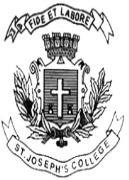 ST. JOSEPH’S COLLEGE (AUTONOMOUS), BENGALURU-27BVOC VISUAL MEDIA AND FILMMAKING - V SEMESTEREND SEMESTER EXAMINATION: OCTOBER 2021(Examination conducted in March 2022)VOF 5219 - Film Distribution and Production ManagementTime- 2 ½ hrs		                                     	               Max Marks-70This question paper contains one printed page and three parts               I. Answer ANY 5 of the following in 150 words (5x5=25)Merchandising and product placementOTTMarket researchDistributionBudget: Above the line Target audience                II. Answer ANY 3 of the following in 250-300 words (3x10=30)What is a budget? Explain the importance of budgeting in films.How do release dates and demographics constitute marketing strategies in a film?     Substantiate your answer by referring to commercially successful filmsDiscuss in brief the early Indian cinema industry.Discuss the three stages of film production.                III.  Answer ANY 1 of the following in 500 words (1x15=15) Write a note on how film promotional activities have changed with the shift from analogue to digital.How has the OTT platform re imagined conventional modes of producer- distributor and exhibitor relationships?